 Summer Camp Enrollment Application – 2019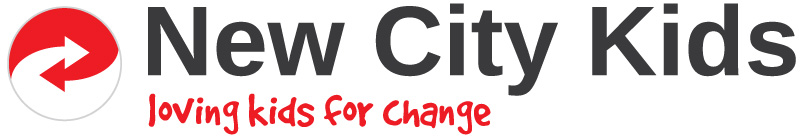 Campers’s full name: _________________________________________________________ Date: ___/____/2019 Current grade: _____   School: _________________________   Child’s date of birth: _____________   Gender: M / F	Child’s race/ethnicity: ____________________   Is your child a swimmer? Y ☐ N ☐   T-Shirt Size: ___________					
Home address (street, apt. #, city, state, zip):______________________________________________________Mother/Guardian’s name: _____________________________________________________Home address (if different): ___________________________________ 	Email: ________________________
Home phone: _________________	Cell phone: _________________	Work phone: _________________	
Father/Guardian’s name: ______________________________________________________Home address (if different): ___________________________________ 	Email: ________________________
Home phone: _________________	Cell phone: _________________	Work phone: _________________	Medical & Emergency/Authorized Pick up Contact InformationAllergies and/or physical restrictions: ___________________________________________________________Medications: _______________________________________________________________________________Please list below the person(s) authorized to assume responsibility for the child if the parent/guardian is not available.At least 2 authorized pick up older then 18 years old are required.Name: ____________________________________Relation:______________________Phone:_________________________Name: ____________________________________Relation:______________________Phone:_________________________Name: ____________________________________Relation:______________________Phone:_________________________
Is your child allowed to sign themselves out and walk home alone? If so, please sign and date below.Sign: ______________________________________ Date: _________Please read and initial each point.____I understand that I must call an excuse my child for any absences due to sickness or other excusable reasons.____I understand the importance of maintaining current contact information and will inform New City Kids if I move or change my phone number.Photograph/Video PermissionNew City occasionally takes pictures/videos of its programs and children. I give New City permission to use these photographs or videos in its website or promotional materials. If this is unacceptable, please submit a written letter stating your wishes for your child’s photograph/video not to be used.Parent Signature _____________________________ 	Date ___________________________